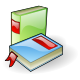 Ćwiczenie 1: Przeczytaj opis w skupieniu. Potem odpowiesz na pytania. ☺ 	   W domu mieszka rodzeństwo: Ola, Marek i Małgosia. Ola ma teraz 3 lata. Brat Oli –  Marek jest starszy od niej o 4 lata. Najstarsza siostra Oli i Marka – Małgorzata – jest 2 razy starsza od Marka.  Każdy z nich uwielbia zwierzakiMałgosia na swoje drugie urodziny dostała od babci Grażynki malutkiego kotka Cwaniaka. Marek miał 2 lata kiedy dostał od babci Halinki kota Miałka. Ola na drugie urodziny dostała pieska Ochroniarza.Ćwiczenie 2: Jak najszybciej połącz kółka w kolejności wzrastającej. Pracuj z ołówkiem, używaj linii falistych, omijaj kółka.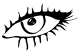 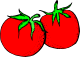 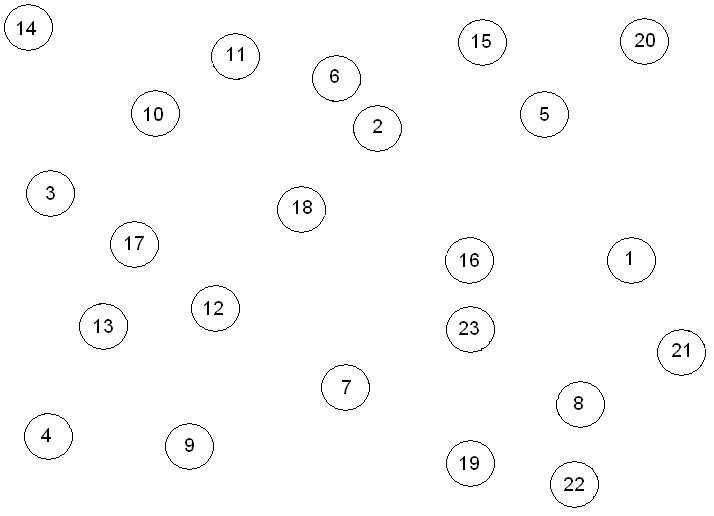  Ćwiczenie 3: Odpowiedz na pytania. Możesz korzystać z opisu – ćwiczenie 1. Możesz też zmierzyć sobie czas 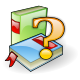 Czyim zwierzakiem jest Cwaniak?…………………………………………………………………Ile lat ma Marek?…………………………………………………………………Jak ma na imię starsza siostra Oli?…………………………………………………………………Ile lat ma Ochroniarz?…………………………………………………………………Kto dał Markowi  Miałka?…………………………………………………………………Ile lat ma Małgosia?…………………………………………………………………O ile lat jest starszy Marek od Oli?…………………………………………………………………O ile lat młodsza jest Ola od Gosi?…………………………………………………………………Czy Cwaniak jest psem?………………………………………………………………… Czy ochroniarz był w domu dzieci wcześniej od Miałka?………………………………………………………………… minut:……… sekund:………	     Poprawność……….%	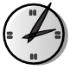 